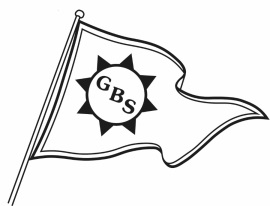 GRIMSTA BÅTSÄLLSKAP
Box 4459
165 16 HÄSSELBYNyttjanderättsavtal båtägande medlem – Mälaren/sötvattenGBS Grimsta båtsällskapGBS båtklubb hyr ut till båtägaren hamn- och/eller varvsplats enligt nedanstående villkor.Jag förbinder mig,att följa fastställda stadgar och hamnregler som gäller för medlem i GBS Båtklubb, att följa anvisningar och bestämmelser som fastställts som komplement till klubbens stadgar, att lämna försäkran/förbindelse rörande min fritidsbåtförsäkring. En kopia av försäkringsbrevet lämnas till styrelsen varje år.Om båten övergår i annans ägo under vintersäsongen är jag skyldig att ta bort bockar, stöttor och täckningsmaterial senast den 31 maj. Om båten övergår i annans ägo under sommarsäsongen måste båten tas bort från hamnområdet senast 14 dagar efter försäljning, om inte annan överenskommelse träffats med klubbens styrelse.Vid försäljning av båt till person utanför båtklubben så upphör nyttjanderättsavtalet att gälla.Som båtägare är du skyldig att lämna korrekta kontaktuppgifter. Vid förändring av uppgifter uppdatera omgående i medlemsregistret BAS alternativt kontakta styrelsen.Vid byte av båt ska jag omedelbart meddela detta till båtsällskapet samt visa upp nytt försäkringsbrev.Fastställda avgifter som inte, trots påminnelse betalats efter föreskriven tids utgång, innebär att nyttjanderättsavtalet upphör att gälla.Båtägaren förbinder sig att, senast 14 dagar efter att avtalets upphörande, ta bort sin egendom från klubbens område. Om detta inte sker kommer klubben att tillgodoräkna sig det klubben kan ha nytta av. För båt som överges och lämnas kvar inom klubbens hamn- eller uppläggningsområde och som inte hämtats efter tillsägelse, kommer en faktura sändas på 2000 kr.Uppsägning ska ske skriftligen via mejl el post. Uppsägning av båtplats innan den 15 mars får full återbetalning av båtplats samt årsavgift. Uppsägning efter den 15 mars men innan första sjösättningsdagen får 50 procent återbetalning av båtplats ej årsavgift. Uppsägning efter första sjösättningsdagen återfås ingen återbetalning.
Båtägare förbinder sig vid uppsägning att återlämna nycklar till hamnen inom en månad, sker ej detta får båtklubben behålla depositionen som erlagt vid inträde i klubben.Undertecknad accepterar datalagring av personuppgifter enligt GDPR (2016/679):Jag tillåter att klubben får spara mina personuppgifter så länge jag är medlem i Grimsta båtsällskap detta för att de ska kunna kontakta mig samt sända fakturor.Vid uppsägning av båtplats samt medlemskap raderas mina uppgifter inom 6 månader.Jag har rätt att begära ut från båtklubben vilka personuppgifter de har om mig.Jag tillåter att mina personliga kontaktuppgifter finns tillgängliga för andra medlemmarna i klubbhuset samt i IRS klubbhus. Samt i vårt medlemsregister som tillhandhålls av SBU (Svenska båtunionen)Information lämnad till Grimsta båtsällskap, GBS, 802001-2483 är skyddad enligt GDPR (2016/679). Informationen sparas och bearbetas enbart i syfte att kommunicera med dig som medlem samt för att utföra i Grimsta båtsällskaps uppgifter i anslutning till ditt medlemskap, din medverkan i Grimsta Båtsällskaps verksamhet och ditt nyttjande av i Grimsta Båtsällskaps hann- och varvstillgångar.…………………………………………………………………………………………………………………………………Klubbens anteckningar:Den hamnplats du tilldelats kan komma att ändras,  Om så sker meddelas detta på fakturan eller via mejl med nytt hamnplatsnummer.Detta avtal har upprättats i två likalydande exemplar varav parterna tagit var sitt.Båtägaren har tagit del av klubbens stadgar, hamnregler och övriga regler och anvisningar.Stockholm den  ……………………………………………...               ..…………………………………………………Underskrift av båtägande medlem		                  Underskrift av klubb behörig……………………………………………………….	                  …………………………………………………………….Namnförtydligande                                                                          NamnförtydligandeMedlemsnummer:Efternamn:Förnamn:E-postadress:Adress:Postnummer:Ort:Tel Hem:                              Tel Mobil:Nautisk kompetens:Hamnplats:Fått passerkort nr:Införd i SBU:s medlemsregister datumSignatur